OBEC  RADHOŠŤ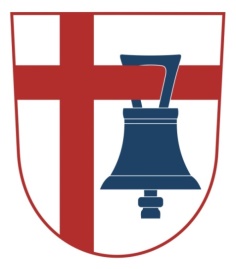 Radhošť 53, 534 01 HoliceIČO: 00274143TEL. 466 676 157, E-MAIL: ou.radhost@o2active.cPlán projektů v obci Radhošť pro období 2022-2024 - NÁVRHV Radhošti dne 13.12.2021Vyvěšeno: 22.11.2021Sejmuto: 13.12.2021Název projektuPředpokládaná cena Kč Aktualizace územního plánu obce100 000,-Úprava a výsadba zeleně v intrvilánu obce100 000,-Vybavení nástavby obecního úřadu200 000,-Oprava ohradní zdi kostela sv. Jiří v Radhošti1000 000,-Rekonstrukce chodníku Pod  Chaloupkama v Radhošti250 000,-Napojení a dokončení chodníku ke Klinkové cestě70 000,-Oprava polních cest a výsadba zeleně100 000,-Pořízení techniky na sečení trávy  a údržbu komunikací  v zimním období300 000,-Obec bude vytvářet podmínky pro sportovní a kulturní vyžití300 000,-Investice spojené s opatřením 4.3 strategického plánu obce 2000 000,-